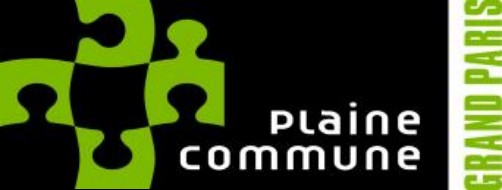 Membre de l’équipe de direction des médiathèques à Aubervilliers, il/elle met en œuvre le développement de la lecture publique sur le territoire de l’établissement public territorial, participe à la réflexion sur son évolution en application de la Charte de Lecture Publique, ainsi qu’à l’élaboration et au pilotage du projet d’équipement de la médiathèque.Au-delà de ces missions, si des nécessités de service ou un contexte d’urgence l’exigent, l’agent pourra ponctuellement être amené à exercer des missions qui dépassent le périmètre de son poste.Rattachement hiérarchique du poste : Direction des médiathèques de quartiersStratégie - PilotageParticipe, au sein du collectif de direction d’Aubervilliers, à la réflexion, à l’organisation et à la cohérence des actions menées sur le territoire d’Aubervilliers, en relation avec la politique communautaire et les actions culturelles définies par la charte de la lecture publique.Assume, avec l’équipe de direction d’Aubervilliers, l’accompagnement des projets et de la politique commune auprès des équipes.Assure et entretient les relations avec les partenaires locaux (associations, Education Nationale, etc.) Assure la diffusion des orientations et des outils auprès des équipesAssure le suivi des dépenses courantes de la médiathèque, sous la responsabilité du directeur des médiathèques de Quartier d’AubervilliersParticipe, au sein du collectif de direction d’Aubervilliers, à la répartition budgétaire annuelle des médiathèques du réseau albertivillarien, en fonction du projet de service de l’équipement ainsi que des orientations politiques du réseau de Lecture PubliqueEncadrementEncadre l’équipe de la médiathèque et en assure l’évaluation (6 agents). Est responsable de la sécurité du bâtiment, des biens et personnesEst responsable de l’organisation du travail : organise la répartition des tâches en vue de garantir la bonne implication de chaque agent dans le travail collectif, établit le planning, assure le suivi et le contrôle des absences de l’équipe de la médiathèque en lien avec les autres médiathèques de la ville Travaille, avec le collectif de direction d’Aubervilliers et sous l’autorité du directeur des médiathèques de quartier, à l’harmonisation des pratiques de travail et de l’organisation du réseau albertivillarien Garantit la diffusion des informations tant communautaires que localesParticipe et contribue au dialogue social. Nombre d’agents encadrés : 6Catégorie A : B 3 C : 3Accueil des publics, médiations et servicesGarantit la qualité de l’accueil du public dans la médiathèqueAccueille les publics dans tous les espaces des médiathèques d’Aubervilliers : inscriptions, réservation, renseignement, accompagnement sur les automates de prêt/retour, aide à la recherche documentaire, aide à l’accès public à Internet, accueil et animation autour du numérique, notamment medi@TIC ...Participe à l’accueil des groupes (organisation concrète, réception) et à la définition du contenu de ces accueils.Est garante du suivi des collections de la médiathèque (désherbage, cohérence du fonds) et du circuit du document,Contribue à la valorisation des collections physiques et dématérialiséesAssure la cohérence des actions culturelles et numériques mises en œuvre localement avec les orientations communautaires, en assure le suivi et la mise en œuvreOrganise la participation de la médiathèque aux projets de la ville et des autres partenaires de quartier.SavoirsConnaissance de la production éditoriale et bonne culture généraleSavoir-faireAnimation d’équipe, prise de parole en public Capacité à travailler en mode projet.Capacité à construire des partenariats et des médiations autour de projets culturels en direction des usagers des médiathèques et de publics éloignés des institutions culturelles.Maîtrise de l’outil informatiqueSens de l’organisation, de délégation, d’accompagnement au changement Sens du service public, goût pour l’accueil et la médiationCapacité à travailler en équipe et en réseauSavoir-êtreQualité d’écouteTâches non télétravaillables. Travail le samedi, occasionnellement en soirée et 7 dimanches par anMerci de postuler via notre site Internet https://plainecommune.fr/offres-emploi/offres-demploi/. Adressez votre Curriculum Vitae et votre lettre de motivation (en précisant la référence de l'offre : P 2021 09 414 à M. Le Président de l'Etablissement Territorial Plaine Commune. Pour toute information supplémentaire, vous pouvez contacter Julie LAURENT par tel : 01 55 93 63 73 ou par mail : julie.laurent@plainecommune.com.frSi vous êtes un agent de Plaine Commune, merci d’utiliser le portail Intranet pour candidater.Les candidats sont informés que les informations collectées lors de leurs candidatures (dématérialisées ou papiers), font l’objet d’un traitement informatique à des fins de gestion de recrutement. Conformément à la réglementation en matière de protectiondes données à caractère personnel, les droits d’accès aux données, de rectification, ou d’opposition peuvent être exercés auprès du secteur recrutement à l’adresse suivante : recrutement@plainecommune.frFONCTION CADRE D'EMPLOIResponsable de la médiathèque André Breton et référent.e partenariats Bibliothécaires territoriauxDEPARTEMENT DIRECTION SERVICE / UTPÔLE SERVICES AUX HABITANTS ET INNOV.SOC DIRECTION LECTURE PUBLIQUELECTURE PUBLIQUE - AUBERVILLIERS